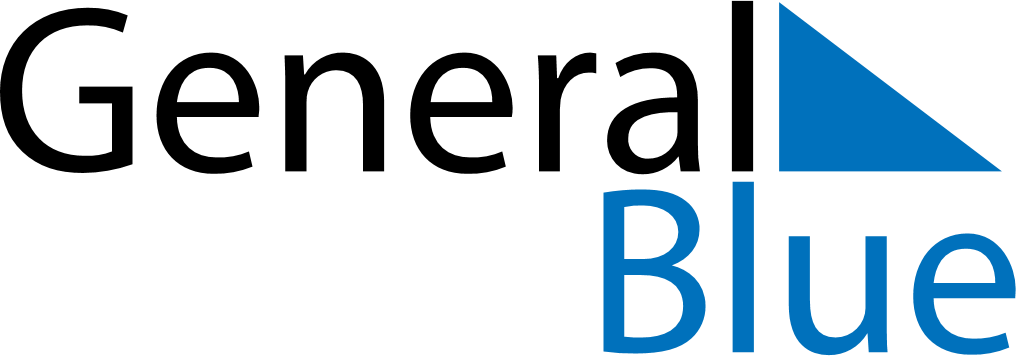 June 2022June 2022June 2022June 2022UkraineUkraineUkraineMondayTuesdayWednesdayThursdayFridaySaturdaySaturdaySunday123445678910111112Pentecost1314151617181819Pentecost202122232425252627282930Constitution Day